Name: __________________________________	Date: ___________________	Period: _____Review Chemistry Unit 12: Solution ChemistryA solution consists of a______________________ dissolved in a _________________.A solution is a _________________________ mixture.  (which means _______ throughout)Is this type of mixture a   pure substance,  a compound,   both, or   neither?   (circle one)Classify the following materials as:  solution (SO)  or  colloid (C) or Suspensions (SP)	____	a.  smoky air					____	g.  salt water (NaCl  +  H2O)	____	b.  sugar water (C12H22O11  +  H2O)		____	h.  milk		____	c.  vinegar (HC2H3O2  +  H2O)		____	i.   soda with bubbles	____	d.  mayonnaise 				____	j.   oil-based paint	____	e.  Italian salad dressing			____	k.  fog	____	f.  cereal					____	l.   ethanol in water (C2H5OH  +  H2O)There is a relatively large amount of solute dissolved in a concentrated / dilute solution. (circle one)There is much more __________________ than __________________ in a dilute solution.Molarity is the ratio of _______  of  ____________ per ________ of ___________.A 3.0 molar solution (3.0 M) has _____ mole(s) of solute in every _____ liter(s) of solution.To dilute a solution, you can add more __________________ which will change the molarity of the solution, but will not change the number of _______________ of solute.Complete the phrase that describes the types of substances that will generally dissolve in each other:_______   dissolves _______.     Therefore, polar solvents (like water) can dissolve ___________ solutes (like alcohols, sugars,      ionic compounds, etc.).     But nonpolar solutes (like fats, oils, hydrocarbons, etc.) will dissolve in _______________ solvents.A solution is formed by adding methanol, CH3OH, to water.  Identify each of the following intermolecular attractions as breaking or forming in the solution process:  (circle answers)breaking / forming	methanol – methanolbreaking / forming	water – waterbreaking / forming	methanol – waterIn general, the stronger the intermolecular attractions between solute and solvent molecules,      the _______________ the solubility.In general, the _____________ the intermolecular attractions between solute and solute molecules,      the lower the solubility.A tincture of iodine can be used as a disinfectant.  This solution is can be made by mixing:2 g of solid iodine (I2)3 g of sodium iodide (NaI)55 g of liquid ethanol (C2H5OH)40 g of water (H2O)The solvent in this mixture is best identified as ____because __________________________________.            A.  I2 			B.  NaI		C.  C2H5OH 		D.  H2O Three factors that typically cause a solid to dissolve faster in a liquid are:increase / decrease ___________________________increase / decrease ___________________________increase / decrease ___________________________Gases dissolve faster in liquids at ___________ temperatures and at higher _______________.Label each solution as saturated, unsaturated, or supersaturated based on the addition of solute: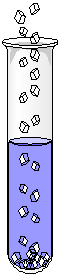 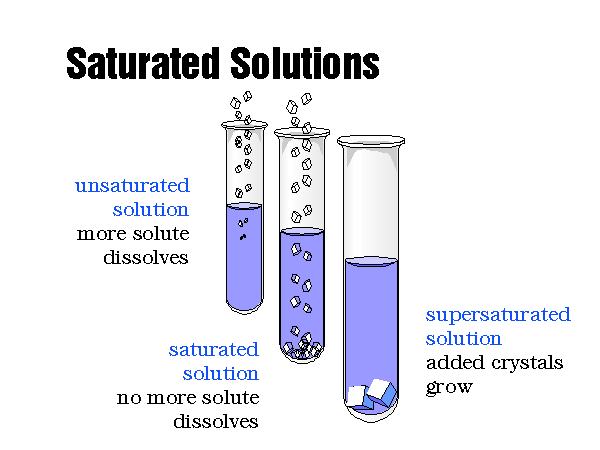 A solution that contains less solute than can be dissolved at that temperature is ________________.If solute crystals are added to a saturated solution, the crystals will… ______________________________________________________________________________.If the addition of a seed crystal causes dissolved solute to crystallize, the original solution was __________________.For # 18-22, consider the graph of solubility curves below.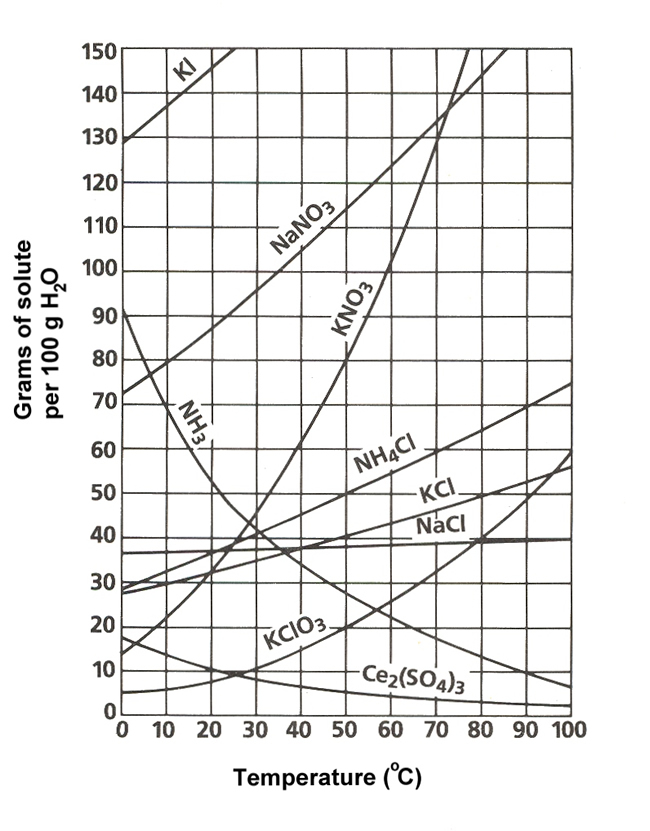 23.	Which of the following usually makes a substance dissolve faster in a solvent?24.	Which of the following pairs of factors affects the solubility of a particular substance?25.	Which of the following substances is less soluble in hot water than in cold water?	26.  What does NOT change when a solution is diluted by the addition of solvent?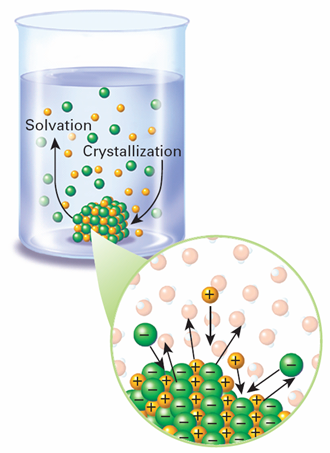 27.	Circle the letter of each sentence that is TRUE about	  the saturated solution pictured here:	A.	The total amount of dissolved solute remains constant.	B.	The total mass of undissolved crystals remains constant.	C.	When the rate of solvation equals the rate of crystallization,		a state of dynamic equilibrium exists.	D.	If more solute were added to the container,		the total amount of dissolved solute would increase.For #28-34, you may use the following formulas:What is the molarity of a solution that contains 9.50 moles of solute in 3.00 L of solution?How many moles of solute are in 3.20 L of a 1.50 M solution of sodium chloride?How many moles of solute are in 40.0 g of water in a 0.615 molal solution? (Molality problem)How many liters of a 0.510 M solution are contain 0.242 moles of solute?What mass of glucose (C6H12O6, 180.18 g/mol) is needed to make 5.00 mL of a 0.200 M solution?How many mL of a 0.150 M NaBr solution are needed to make 100 mL of 0.0500 M NaBr?If 20.0 mL of 12.1 M HCl is used to make a 5.00 L aqueous solution, what is the molarity of the dilute solution?  (hint: choose mL or L, not both)KEY for Calculations #28-3428.	3.17 M29.	4.80 mol30.	0.0246 mol31.	0.475 L32.	0.180 g33.	33.3 mL34.	0.0484 M a.agitating the solutionb.increasing the particle size of the solutec.lowering the temperatured.decreasing the number of particlesa.temperature and the nature of solute and solventb.temperature and degree of mixingc.particle size and degree of mixingd.particle size and temperaturea.CO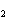 c.NaNO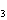 b.NaCld.KBra.volume of solventc.number of moles of soluteb.mass of solventd.molarity of solution